Бриф на разработку интернет-проекта* — Обязательно для заполнения.Общая информацияИнформация для технической реализации проекта:Дизайн проектаНазвание организации (полное)*:ФИО контактного лица*:Должность контактного лица*:E-mail*:Телефон*:Адрес*:Желательный срок запуска проекта*:Информация о компании (сфера деятельности, количество офисов и особенности компании):Рекламируемый товар/услуга:Главные преимущества компании / продукта / услуги по сравнению с конкурентами:Информация о деятельности, направленной на привлечение клиентов:Цели и задачи перед сайтом:Формирование имиджа компании;Информирование о постоянных акциях;Информативное представление продукции компании;Получение клиентов через Интернет-ресурс;Информирование о преимуществах компании;Другое…Основные клиенты (охарактеризуйте целевую аудиторию: пол, возраст, социальный статус):Какие действия ожидаются от посетителей веб-сайта, прогноз поведения пользователя (нужное выделить): Обращение за дополнительной информацией (телефон, e-mail);Посещение реального пункта продаж/услуг (магазинов, офисов);Оформление запроса в свободной форме;Оформление заказа.Конкуренты (название компании, ссылка на сайт, сильные и слабые стороны конкурентов) Интернет адрес – URL компании или URL сайта, посвященного товару/услуге: (Что Вас не устраивает и устраивает в существующем сайте – идеи, элементы и т.д.?):Основные моменты (блоки, элементы, идеи, функциональность, информация), на которые, по Вашему мнению, стоит уделить внимание:Назовите 5 веб-сайтов, дизайн которых Вам кажется наиболее удачным и гармоничным. Укажите критерии, по которым Вы оценивали эти веб-сайты. Более подробные комментарии не будут лишними:Назовите 5 веб-сайтов дизайн, которых, несмотря на аккуратность и техническую четкость реализации, кажется Вам неудачным. Укажите критерии, по которым Вы оценивали эти веб-сайты. Более подробные комментарии не будут лишними:Какие дополнительные возможности и функциональности Вы бы хотели, чтобы были реализованы:Языковые версии проекта (оставьте подходящие варианты):Дополнительная информация:Список исходных материалов, которые компания готова предоставить для разработки проекта (оставьте подходящие варианты):Логотип и фирменные цвета; Брендбук;Рекомендации по веб-стилю;Фотобанк;Видеобанк;Буклет (в электронном виде);Тексты (в электронном виде); Каталог продукции (в электронном виде).Есть ли у компании слоган?Предполагаемый графический уровень веб-сайта, позиционирование (нужное выделить или дополнить). Обязательно расписать выбранные параметры, что для Вас значат (ссылки на ресурсы на соответствующие приветствуются).Консервативный, строгий;Современный;Абстракция;Яркий;Развлекательный;Информационный;Другое…Какие цвета желательные или обязательные для использования. Если есть, то так же укажите, нежелательные цвета:Использование визуальных образов. Должны ли быть использованы определенные образы (символика отрасли, фирменная атрибутика, флаги и т.д.), использование каких образов нежелательно:Использование какой графики предпочтительно (нужное выделить):Фотографические изображения;Рисованная графика;3D изображения;Изображения в стиле граффити;На усмотрение дизайнера.Какое впечатление должно оставаться у целевой аудитории после посещения веб-сайта?Дополнительные пожелания по дизайну веб-сайта: 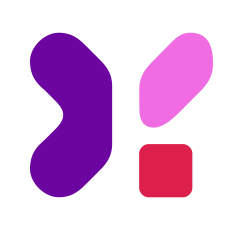 Контакты:423810, Набережные Челны, пр-т. Х. Туфана, 12, 
Бизнес-Центр «2.18», оф. 1914.тел.: (8552) 39-71-29 ( офис)info@webcentr.info